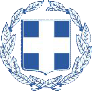 ΑΙΤΗΣΗ – ΥΠΕΥΘΥΝΗ ΔΗΛΩΣΗ(Άρθρο 8 Ν.1599/1986 και άρθρο 3 παρ. 3 Ν.2690/1999)Αίτηση:Παρακαλώ για τη    ΧΟΡΗΓΗΣΗ    /  ΑΝΑΝΕΩΣΗ     Άδειας και Δοκιμαστικών Πινακίδων.Υπεύθυνη Δήλωση:  Με ατομική µου ευθύνη και γνωρίζοντας τις κυρώσεις,(3) που προβλέπονται από τις διατάξεις της παραγράφου 6 του άρθρου 22 του N.1599/1986, δηλώνω ότι:Τα εισαχθέντα και πωληθέντα οχήματα κατά το έτος ………… /Τα ενάριθμα οχήματα για τα οποία έχει εκδοθεί άδεια κυκλοφορίας στην επιχείρησή μου κατά το έτος …………, αναγράφονται στην κατάσταση που επισυνάπτω.Τα στοιχεία του δικαιούχου της επιχείρησης και των φυσικών προσώπων που τελούν σε σχέση εργασίας με την επιχείρησή μου και τα οποία θα δύνανται να θέσουν σε δημόσια κυκλοφορία οχήματα της επιχείρησης με τα χορηγηθέντα στοιχεία δοκιμαστικής κυκλοφορίας, αναγράφονται στην κατάσταση που επισυνάπτω.ΒΕΒΑΙΩΣΗ ΓΝΗΣΙΟΥ ΥΠΟΓΡΑΦΗΣ	……./……./20…….	(Υπογραφή)ΠΛΗΡΟΦΟΡΙΑΚΑ ΣΤΟΙΧΕΙΑΑΠΑΙΤΟΥΜΕΝΑ ΔΙΚΑΙΟΛΟΓΗΤΙΚΑ	(Πόλη –Ημερομηνία)	……………- ……./……./…….	(Υπογραφή – σφραγίδα)Η ακρίβεια των στοιχείων που υποβάλλονται με αυτή τη δήλωση μπορεί να ελεγχθεί με βάση το αρχείο άλλων υπηρεσιών (άρθρο 8 παρ. 4 Ν. 1599/1986)Η ακρίβεια των στοιχείων που υποβάλλονται με αυτή τη δήλωση μπορεί να ελεγχθεί με βάση το αρχείο άλλων υπηρεσιών (άρθρο 8 παρ. 4 Ν. 1599/1986)Η ακρίβεια των στοιχείων που υποβάλλονται με αυτή τη δήλωση μπορεί να ελεγχθεί με βάση το αρχείο άλλων υπηρεσιών (άρθρο 8 παρ. 4 Ν. 1599/1986)Η ακρίβεια των στοιχείων που υποβάλλονται με αυτή τη δήλωση μπορεί να ελεγχθεί με βάση το αρχείο άλλων υπηρεσιών (άρθρο 8 παρ. 4 Ν. 1599/1986)Χορήγηση / ανανέωση αδείας & δοκιμαστικών πινακίδωνΧορήγηση / ανανέωση αδείας & δοκιμαστικών πινακίδωνΧορήγηση / ανανέωση αδείας & δοκιμαστικών πινακίδωνΧορήγηση / ανανέωση αδείας & δοκιμαστικών πινακίδωνΠρος: Περιφέρεια Δυτικής Ελλάδας Δ/νση Μεταφορών & ΕπικοινωνιώνΑΡΙΘΜΟΣ ΠΡΩΤΟΚΟΛΛΟΥΗΜΕΡΟΜΗΝΙΑΠρος: Περιφέρεια Δυτικής Ελλάδας Δ/νση Μεταφορών & ΕπικοινωνιώνΣυμπληρώνεται από την υπηρεσίαΣυμπληρώνεται από την υπηρεσίαΑριθμός Κυκλοφορίας: Είδος Οχήματος: Στοιχεία Αιτούντος (φυσικά πρόσωπα)Στοιχεία Αιτούντος (φυσικά πρόσωπα)Ποσοστό ιδιοκτησίας %Ποσοστό ιδιοκτησίας %Όνομα:Επώνυμο:Όνομα Πατέρα:Επώνυμο Πατέρα:Όνομα Μητέρας:Επώνυμο Μητέρας:Α.Δ.Τ.:Α. Φ. Μ.:Ημ/νια Γέννησης:Τόπος Γέννησης:Τόπος κατοικίας:Οδός:Αριθ.:Τ.Κ.:Τηλέφωνο:E-Mail:Στοιχεία Αιτούντος (νομικά πρόσωπα)Στοιχεία Αιτούντος (νομικά πρόσωπα)Στοιχεία Αιτούντος (νομικά πρόσωπα)Ποσοστό ιδιοκτησίας %Ποσοστό ιδιοκτησίας %Ποσοστό ιδιοκτησίας %Επωνυμία:Α.Φ.Μ.:Αρ.  Καταστατικού:Αρ.  Καταστατικού:Αρ.  Καταστατικού:Ημ/νια Επικύρωσης:Ημ/νια Επικύρωσης:Ημ/νια Επικύρωσης:Αριθ. & Έτος ΦΕΚ ή ΓΕΜΗ:Αριθ. & Έτος ΦΕΚ ή ΓΕΜΗ:Έδρα:Οδός:Αριθ.:Τ.Κ.:Τηλέφωνο:E-Mail:ΟΡΙΣΜΟΣ/ΣΤΟΙΧΕΙΑ ΕΚΠΡΟΣΩΠΟΥ (για μη αυτοπρόσωπη κατάθεση αίτησης ή παραλαβή τελικής διοικητικής πράξης): Εξουσιοδοτώ τον/την πιο κάτω αναφερόμενο/η να καταθέσει την παρούσα αίτηση για λογαριασμό μου και να παραλάβει την τελική διοικητική πράξη.ΟΡΙΣΜΟΣ/ΣΤΟΙΧΕΙΑ ΕΚΠΡΟΣΩΠΟΥ (για μη αυτοπρόσωπη κατάθεση αίτησης ή παραλαβή τελικής διοικητικής πράξης): Εξουσιοδοτώ τον/την πιο κάτω αναφερόμενο/η να καταθέσει την παρούσα αίτηση για λογαριασμό μου και να παραλάβει την τελική διοικητική πράξη.ΟΡΙΣΜΟΣ/ΣΤΟΙΧΕΙΑ ΕΚΠΡΟΣΩΠΟΥ (για μη αυτοπρόσωπη κατάθεση αίτησης ή παραλαβή τελικής διοικητικής πράξης): Εξουσιοδοτώ τον/την πιο κάτω αναφερόμενο/η να καταθέσει την παρούσα αίτηση για λογαριασμό μου και να παραλάβει την τελική διοικητική πράξη.ΟΡΙΣΜΟΣ/ΣΤΟΙΧΕΙΑ ΕΚΠΡΟΣΩΠΟΥ (για μη αυτοπρόσωπη κατάθεση αίτησης ή παραλαβή τελικής διοικητικής πράξης): Εξουσιοδοτώ τον/την πιο κάτω αναφερόμενο/η να καταθέσει την παρούσα αίτηση για λογαριασμό μου και να παραλάβει την τελική διοικητική πράξη.ΟΡΙΣΜΟΣ/ΣΤΟΙΧΕΙΑ ΕΚΠΡΟΣΩΠΟΥ (για μη αυτοπρόσωπη κατάθεση αίτησης ή παραλαβή τελικής διοικητικής πράξης): Εξουσιοδοτώ τον/την πιο κάτω αναφερόμενο/η να καταθέσει την παρούσα αίτηση για λογαριασμό μου και να παραλάβει την τελική διοικητική πράξη.ΟΡΙΣΜΟΣ/ΣΤΟΙΧΕΙΑ ΕΚΠΡΟΣΩΠΟΥ (για μη αυτοπρόσωπη κατάθεση αίτησης ή παραλαβή τελικής διοικητικής πράξης): Εξουσιοδοτώ τον/την πιο κάτω αναφερόμενο/η να καταθέσει την παρούσα αίτηση για λογαριασμό μου και να παραλάβει την τελική διοικητική πράξη.ΟΡΙΣΜΟΣ/ΣΤΟΙΧΕΙΑ ΕΚΠΡΟΣΩΠΟΥ (για μη αυτοπρόσωπη κατάθεση αίτησης ή παραλαβή τελικής διοικητικής πράξης): Εξουσιοδοτώ τον/την πιο κάτω αναφερόμενο/η να καταθέσει την παρούσα αίτηση για λογαριασμό μου και να παραλάβει την τελική διοικητική πράξη.ΟΡΙΣΜΟΣ/ΣΤΟΙΧΕΙΑ ΕΚΠΡΟΣΩΠΟΥ (για μη αυτοπρόσωπη κατάθεση αίτησης ή παραλαβή τελικής διοικητικής πράξης): Εξουσιοδοτώ τον/την πιο κάτω αναφερόμενο/η να καταθέσει την παρούσα αίτηση για λογαριασμό μου και να παραλάβει την τελική διοικητική πράξη.ΟΡΙΣΜΟΣ/ΣΤΟΙΧΕΙΑ ΕΚΠΡΟΣΩΠΟΥ (για μη αυτοπρόσωπη κατάθεση αίτησης ή παραλαβή τελικής διοικητικής πράξης): Εξουσιοδοτώ τον/την πιο κάτω αναφερόμενο/η να καταθέσει την παρούσα αίτηση για λογαριασμό μου και να παραλάβει την τελική διοικητική πράξη.ΟΡΙΣΜΟΣ/ΣΤΟΙΧΕΙΑ ΕΚΠΡΟΣΩΠΟΥ (για μη αυτοπρόσωπη κατάθεση αίτησης ή παραλαβή τελικής διοικητικής πράξης): Εξουσιοδοτώ τον/την πιο κάτω αναφερόμενο/η να καταθέσει την παρούσα αίτηση για λογαριασμό μου και να παραλάβει την τελική διοικητική πράξη.ΟΡΙΣΜΟΣ/ΣΤΟΙΧΕΙΑ ΕΚΠΡΟΣΩΠΟΥ (για μη αυτοπρόσωπη κατάθεση αίτησης ή παραλαβή τελικής διοικητικής πράξης): Εξουσιοδοτώ τον/την πιο κάτω αναφερόμενο/η να καταθέσει την παρούσα αίτηση για λογαριασμό μου και να παραλάβει την τελική διοικητική πράξη.ΟΡΙΣΜΟΣ/ΣΤΟΙΧΕΙΑ ΕΚΠΡΟΣΩΠΟΥ (για μη αυτοπρόσωπη κατάθεση αίτησης ή παραλαβή τελικής διοικητικής πράξης): Εξουσιοδοτώ τον/την πιο κάτω αναφερόμενο/η να καταθέσει την παρούσα αίτηση για λογαριασμό μου και να παραλάβει την τελική διοικητική πράξη.ΟΡΙΣΜΟΣ/ΣΤΟΙΧΕΙΑ ΕΚΠΡΟΣΩΠΟΥ (για μη αυτοπρόσωπη κατάθεση αίτησης ή παραλαβή τελικής διοικητικής πράξης): Εξουσιοδοτώ τον/την πιο κάτω αναφερόμενο/η να καταθέσει την παρούσα αίτηση για λογαριασμό μου και να παραλάβει την τελική διοικητική πράξη.ΟΡΙΣΜΟΣ/ΣΤΟΙΧΕΙΑ ΕΚΠΡΟΣΩΠΟΥ (για μη αυτοπρόσωπη κατάθεση αίτησης ή παραλαβή τελικής διοικητικής πράξης): Εξουσιοδοτώ τον/την πιο κάτω αναφερόμενο/η να καταθέσει την παρούσα αίτηση για λογαριασμό μου και να παραλάβει την τελική διοικητική πράξη.ΟΡΙΣΜΟΣ/ΣΤΟΙΧΕΙΑ ΕΚΠΡΟΣΩΠΟΥ (για μη αυτοπρόσωπη κατάθεση αίτησης ή παραλαβή τελικής διοικητικής πράξης): Εξουσιοδοτώ τον/την πιο κάτω αναφερόμενο/η να καταθέσει την παρούσα αίτηση για λογαριασμό μου και να παραλάβει την τελική διοικητική πράξη.ΟΡΙΣΜΟΣ/ΣΤΟΙΧΕΙΑ ΕΚΠΡΟΣΩΠΟΥ (για μη αυτοπρόσωπη κατάθεση αίτησης ή παραλαβή τελικής διοικητικής πράξης): Εξουσιοδοτώ τον/την πιο κάτω αναφερόμενο/η να καταθέσει την παρούσα αίτηση για λογαριασμό μου και να παραλάβει την τελική διοικητική πράξη.Όνομα:Επώνυμο:Όνομα Πατέρα:Α.Δ.Τ.:Τόπος Κατοικίας:Οδός:Αριθ.:Τ.Κ.:Τηλέφωνο:E-Mail:Α/ΑΔΙΚΑΙΟΛΟΓΗΤΙΚΑ1Αίτηση – Υπεύθυνη Δήλωση2e – ΠαράβολοΕπιβατικά – Φορτηγά: 168€ (κωδ. 2995) Δίκυκλα: 48€ (κωδ. 2994)3Αντίγραφο βεβαίωσης έναρξης εργασιών, από την οποία προκύπτει η δραστηριότητα του αιτούμενου προσώπου4Ευκρινές αντίγραφο της άδειας λειτουργίας που χορηγείται από την αρμόδια υπηρεσία της Περιφέρειας, για την περίπτωση των κατασκευαστών αυτοκινήτων οχημάτων ή μοτοσικλετών5Πιστοποιητικά ταξινόμησης των οχημάτων ήΚατάσταση των εισαχθέντων και πωληθέντων οχημάτων, κατά το προηγούμενο ή το τρέχον ημερολογιακό έτος, με τα οικεία παραστατικά αγοράς – πώλησης, για τα πρόσωπα των περ. α΄ έως δ΄ της παρ. 1 του άρθρου 2 της ΥΑ 143021/2020 (ΦΕΚ 5859/Β΄/2020) ή6Κατάσταση των οχημάτων για τα οποία έχουν εκδοθεί άδειες κυκλοφορίας, κατά το προηγούμενο ή το τρέχον έτος, στο όνομα των εμπόρων ενάριθμων επιβατικών αυτοκινήτων και δικύκλων-τρικύκλων μοτοσικλετών, με ευκρινή αντίγραφα των αδειών κυκλοφορίας αυτών, για τα πρόσωπα της περ. ε΄ της παρ. 1 του άρθρου 2 της ΥΑ 143021/2020 (ΦΕΚ 5859/Β΄/2020)7Κατάσταση με τα στοιχεία του δικαιούχου της επιχείρησης [i. Για την περίπτωση ατομικής επιχείρησης: Ονοματεπώνυμο, ΑΔΤ, Διεύθυνση Κατοικίας, ii. Για τις λοιπές κατηγορίες δικαιούχων επιχειρήσεων: Επωνυμία, Φυσική έδρα, Στοιχεία νόμιμου εκπροσώπου (Ονοματεπώνυμο, ΑΔΤ, Διεύθυνση κατοικίας)]8Κατάσταση των φυσικών προσώπων που τελούν σε σχέση εργασίας με την επιχείρησή και τα οποία θα δύνανται να θέσουν σε δημόσια κυκλοφορία οχήματα της επιχείρησης με τα χορηγηθέντα στοιχεία δοκιμαστικής κυκλοφορίας συνοδευόμενη από ισχύοντα πίνακα προσωπικούΑΠΟΔΕΙΞΗ ΤΑΥΤΟΠΡΟΣΩΠΕΙΑΣΈλληνες πολίτες :   Αστ. Ταυτότητα ή Δίπλωμα Οδήγησης ή Διαβατήριο Πολίτες ΕΕ:  Διαβατήριο και Άδεια Διαμονής Ευρωπαίου πολίτηΠολίτες εκτός ΕΕ:  Διαβατήριο και Άδεια ΠαραμονήςΜΗ ΑΥΤΟΠΡΟΣΩΠΗ ΠΑΡΟΥΣΙΑΑπαιτείται ο ορισμός εκπροσώπου/εξουσιοδοτημένου προσώπου στο παρόν έντυπο με θεώρηση του γνησίου της υπογραφής ή εξουσιοδότηση ή πληρεξούσιο με θεώρηση του γνησίου της υπογραφήςΣε περίπτωση που το παρόν έντυπο επέχει και θέση Υ.Δ. το κείμενο υπογράφεται μόνο από τον ενδιαφερόμενο ή από πρόσωπο που έχει πληρεξούσιο, στο οποίο θα δίνεται ρητά το δικαίωμα υπογραφής Υ.Δ. ΝΟΜΙΚΑ ΠΡΟΣΩΠΑΌταν συμβαλλόμενος είναι Νομικό Πρόσωπο απαιτούνται:Για Α.Ε.:  Σύσταση, Δ.Σ. σε ισχύ και πρακτικό του Δ.Σ.: i) για την απόφαση χορήγησης-ανανέωσης ΔΟΚ και ii) για την παροχή εξουσιοδότησης στο πρόσωπο που θα προσέλθει.Για Ο.Ε., Ε.Ε., Ε.Π.Ε., Ι.Κ.Ε.: Πιστοποιητικό περί μεταβολών (τελευταίου διμήνου) από το ΓΕΜΗ και τελευταία τροποποίησηΠΑΡΑΤΗΡΗΣΗΟ συνολικός αριθμός των στοιχείων δοκιμαστικής κυκλοφορίας (Δ.Ο.Κ.) που δύναται να χορηγηθούν είναι: α. έως τρία (3) ζεύγη πινακίδων ανά έδρα και ανά ερευνητικό φορέα, για επιβατικά αυτοκίνητα και δίκυκλες – τρίκυκλες μοτοσικλέτες, β. απεριόριστος, για φορτηγά, λεωφορεία αυτοκίνητα και ρυμουλκούμενα και ημιρυμουλκούμενα οχήματα κατηγορίας Ο2, Ο3, Ο4.Όποιος εν γνώσει του δηλώνει ψευδή γεγονότα ή αρνείται ή αποκρύπτει τα αληθινά µε έγγραφη υπεύθυνη δήλωση του άρθρου 8 τιµωρείται µε φυλάκιση τουλάχιστον τριών µηνών.ΚΑΤΑΣΤΑΣΗ ΟΧΗΜΑΤΩΝΚΑΤΑΣΤΑΣΗ ΟΧΗΜΑΤΩΝΚΑΤΑΣΤΑΣΗ ΟΧΗΜΑΤΩΝΑ/ΑΑΡ. ΚΥΚΛΟΦΟΡΙΑΣ/ΑΡ. ΠΛΑΣΙΟΥΑΡΙΘΜΟΣ ΠΑΡΑΣΤΑΤΙΚΟΥ12345678910ΚΑΤΑΣΤΑΣΗ ΠΡΟΣΩΠΩΝ ΠΟΥ ΔΙΝΑΝΤΑΙ ΝΑ ΘΕΣΟΥΝ ΣΕ ΚΥΚΛΟΦΟΡΙΑ ΟΧΗΜΑΤΑ ΤΗΣ ΕΠΙΧΕΙΡΗΣΗ ΚΑΤΑΣΤΑΣΗ ΠΡΟΣΩΠΩΝ ΠΟΥ ΔΙΝΑΝΤΑΙ ΝΑ ΘΕΣΟΥΝ ΣΕ ΚΥΚΛΟΦΟΡΙΑ ΟΧΗΜΑΤΑ ΤΗΣ ΕΠΙΧΕΙΡΗΣΗ ΚΑΤΑΣΤΑΣΗ ΠΡΟΣΩΠΩΝ ΠΟΥ ΔΙΝΑΝΤΑΙ ΝΑ ΘΕΣΟΥΝ ΣΕ ΚΥΚΛΟΦΟΡΙΑ ΟΧΗΜΑΤΑ ΤΗΣ ΕΠΙΧΕΙΡΗΣΗ ΚΑΤΑΣΤΑΣΗ ΠΡΟΣΩΠΩΝ ΠΟΥ ΔΙΝΑΝΤΑΙ ΝΑ ΘΕΣΟΥΝ ΣΕ ΚΥΚΛΟΦΟΡΙΑ ΟΧΗΜΑΤΑ ΤΗΣ ΕΠΙΧΕΙΡΗΣΗ ΚΑΤΑΣΤΑΣΗ ΠΡΟΣΩΠΩΝ ΠΟΥ ΔΙΝΑΝΤΑΙ ΝΑ ΘΕΣΟΥΝ ΣΕ ΚΥΚΛΟΦΟΡΙΑ ΟΧΗΜΑΤΑ ΤΗΣ ΕΠΙΧΕΙΡΗΣΗ Α/ΑΟΝΟΜΑΤΕΠΩΝΥΜΟΑΡ. ΔΕΛΤΙΟΥ ΤΑΥΤΟΤΗΤΑΣΔΙΕΥΘΥΝΣΗ ΚΑΤΟΙΚΙΑΣΣΧΕΣΗ ΜΕ ΤΗΝ ΕΠΙΧΕΙΡΗΣΗ (ΦΥΣΙΚΟ ΠΡΟΣΩΠΟ – ΜΕΛΟΣ ΕΤΑΡΕΙΑΣ – ΕΞΑΡΤΗΜΕΝΗ ΕΡΓΑΣΙΑ)12345678910